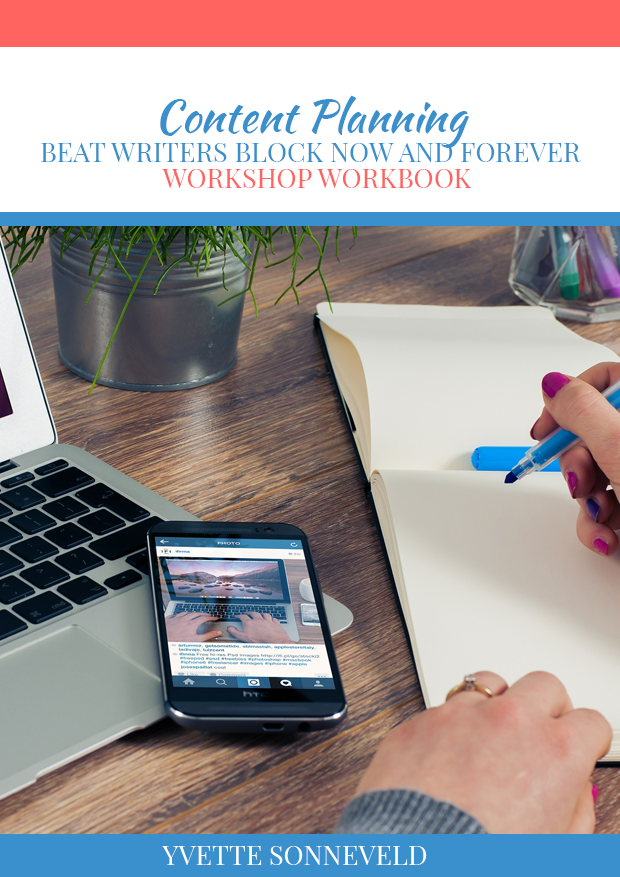 Thank you!For being part of this workshop. This workbook contains templates for 3 of the exercises we’ll do, a bit more information, and examples.Please keep in touchConnect with me any of the major social networks:Facebook: https://www.facebook.com/yvettesonneveld Twitter: @yvettesonneveldLinkedin: https://www.linkedin.com/in/yvettesonneveld/ Slack: @yvettesonneveldExercise 1: I Work With…PurposeThe purpose of this exercise is twofold:Get to know your partner for this workshopHelp each other write down the basis of who your ideal client is quickly. I don’t want you to think long and hard. Imagine you’re in a network meeting. Someone walks up to you, introduces himself and asks “so, what do you do”. The short answer to that question is what we are looking for. Here are your steps.Pick a partnerTake a piece of paperWrite down the four sections:I work with …Who want to … I help them learn (create /  achieve / get) ….So that….Decide who begins to write and who to talkWrite down the answers for each other.Exchange notesKeep it quick. We have 3 minutes per partnerTemplateExampleExercise 2 – Pillars of Expertise
PurposeYou are in the business of helping your ideal client accomplishing his or her goal, right?Most of the time, you offer your clients a variety of services. Usually these products or services can be categorized. Those categories are your specialties. I call these your pillars of expertise.One of the main reasons you create content is to build a reputation. Ideally the one of the friendly expert. Specifically in your fields of expertise. Which is why I want you to quickly think of and write down what your pillars of expertise are. TemplateExamplesYvette’sHostingAgencyExercise 3 – The Content MatrixPurposeI came up with the content matrix because many of my clients had a hard time creating content for their sites. Along the way, I came up with this matrix. It helped them not only outline content much quicker, but it also kept them focused on the goal: content that positioned them as a friendly expert and content that was relevant for the stage awareness of the visitor.ConceptThe content matrix basically is a table. Each column represents one of your pillars of expertise. Each row section represents a stage of awareness. Each cell is a rough outline of a piece of content: A working title and some bullet points containing points you would like to make, steps to accomplish something or subtopics you would like to talk about.Writing for stages of awarenessAwareness Stage / Problem Aware Stage: Your ideal client is starting to become aware of a dream, goal, fear or frustration. Your ideal client’s goals in this stage:Help me understand my pain could be a symptom of a bigger problemHelp me find out what the bigger problem isHelp me put things in perspectiveHelp me understand the lingo of this fieldHelp me understand the consequences of not actingHelp me understand the solutions that are availableContent Ideas for this stage of awarenessMistakes to avoidMyths to bustBeginners guides to (problem focused)….. Self-guided diagnosis (people Google for symptoms as well, and may need a name for their problem first)Jargon guidesTitle ideas & examples
Important: we’re looking for working titles. We’re just outlining in this stage, so don’t spend too much time on it. 
X Myths regarding [pain, dream etc. ] I want to bust forever
5 myths about writers block I want to bust forever3 stages of [symptom your ideal client oftentimes shows]
3 stages of imposter syndrome – what stage are you in?X things to avoid when you’re ….. (experiencing a certain symptom, coming across an opportunity, wake up with a dream)
7 thinks to avoid when you want to create content more consistentlyThe perfect cure for [problem, symptom]
The perfect cure for blinking cursoritisIs ….. keeping you from ….. …..? X warning signs to look out for (common pitfalls when dealing with [pain / frustration}Is your imposter syndrome keeping you from creating content consistently? 3 warning signs to look out for. 
Consideration Stage / Solution Aware stage. Your ideal client has done his or her research, knows more about the problem and knows the most common solutions. Your ideal client’s goals in this stage:Help me understand the pros and cons of the available solutionsHelp me understand how every solution works in an easy to understand step by step approachHelp me understand where I could get stuck and how to get past thatHelp me understand how to know when a solution is perfect for me, and when its not.Content Ideas for this stage of awarenessBeginners guides (solution focused)Title ideas & examplesBeginners guide to ….. in x easy steps
Beginners guide to creating after sales campaigns that build loyaltyX steps to …. Ideal result
4 steps to publishing your first lead magnet…… [one of the solutions available] in x easy steps
Content planning in 7 easy stepsX reasons why …..][solutions] may not be the right fit for you
5 reasons why all in one marketing software may not be the right fit for youX lessons I learned when I (was going through the same I offer to help you with)
7 lessons I learned when I created my first buyer personaSolution 1 vs solution 2
Solution 1 – the pros and consDecision Stage / Product Aware Stage Your ideal client now has made a choice as to the sort of solution they want to use. They are aware of most of the products available. They need to select the one that works best for their problem, personality and budget. Your ideal client’s goals in this stage:Show me how you approach my problem. What makes you different compared to other providers? Show me how you successfully helped othersHelp me shortlist and compare providers to find the one that is most likely to work for meHelp me get over my objections, especially regarding time and money investmentsContent Ideas for this stage of awarenessTitle ideas & examples
How Client X improved X after implementing Z
How Jones Consulting Increased their monthly number of leads with 227%How to speed up [ideal outcome for our ideal client], get into how to overcome hurdles
How to loseX common frustrations when [using your or your direct competitors solutions]. Explain how and why these frustrations occur. How to solve. How YOU solveThe content matrix helps you create content that builds your reputation as a friendly expert on the topics related to your fields of expertise. Also it helps you create content that is relevant for the stage of awareness that your visitor is in. TemplateExampleI work withWhoLearn / fix / create / achieve / getSo thatI work withbusiness owners and professionals in the financial or real estate industryWhowould like to get more clients who appreciate them both for their unique personality and their professional expertise and show their appreciation by actively contributing to the process, by happily paying a fair compensation and by recommending my services to others who may benefitcreate An online presence that radiates both their unique personality and their professional expertise So thatmy clients ideal clients easily discover that my client understands their dreams, goals, fears and frustrations, is well qualified to help them reach their goal or solve their problem and is a delight to work with.123451Strategy coaching / consultancy2Content Marketing3E-mail Marketing451Hosting (Shared / VPN etc)2Domain names3Security451Branding2Designing promo material (collateral)3Content45Pillar of Expertise 1:Pillar of Expertise 2Pillar of expertise 3Awareness(unaware & problem aware)Consideration(solution aware)Decision(product aware, highly aware)Pillar of Expertise 1:Clarity coaching & consultancyPillar of Expertise 2Content marketingPillar of expertise 3
Email marketingAwareness(unaware & problem aware)3 mistakes many business owners make with buyer personaNot using them at allThinking you’re done after creatingOnly creating 1Beginners guide to content marketingKnow your ideal clientOutline firstThen writeAsk reader for their thoughtsConsideration(solution aware)Decision(product aware, highly aware)